Извещение об отмене проведения запроса котировок цен                                       № ЗК/09-ВВРЗ/2024/ОМТОУважаемые господа!АО «ВРМ» в лице Воронежского ВРЗ АО «ВРМ» извещает об отмене проведения запроса котировок цен № ЗК/09-ВВРЗ/2024/ОМТО с целью выбора организации на право заключения договора поставки черного металлопроката для нужд Воронежского ВРЗ АО «ВРМ» с 19 февраля 2024 года по 31 мая 2024 года согласно п.1.6 запроса котировок цен.Председатель Конкурсной комиссииВоронежского ВРЗ АО «ВРМ»	      Г.В. Ижокин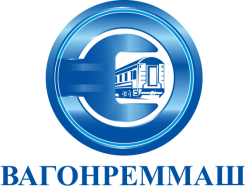 АКЦИОНЕРНОЕ ОБЩЕСТВО «ВАГОНРЕММАШ»ФилиалВоронежский вагоноремонтный завод394010, г. Воронеж, пер. Богдана Хмельницкого, д.1Тел (4732) 27-76-09, факс: (4732)79-55-90www.vagonremmash.ru,   http://www.vwrz.ru/